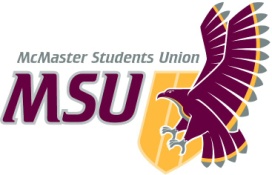 2020-2021 Executive Board MeetingTopic:			Executive Board Meeting 20-20Date & Time:		Thursday, January 14, 2021			9:30 a.m.Place:			Remote, Microsoft TeamsMotions3.	Moved by _______, seconded by _________ that Executive Board strike a hiring board for the Welcome Week Faculty Coordinator (WWFC) consisting of the outgoing WWFC, the Campus Events Programming Coordinator, the Vice-President (Administration) as an acting Executive Board Member, and an alternate Executive Board member.4.	Moved by Anderson, seconded by ____ that the Executive Board approve the recommendations from the Sponsorship & Donations Committee, as circulated. 5.a)	Moved by Noble, seconded by ___ that the Executive Board approve the proposed changes to, and renaming of, the Student Health Education Centre (SHEC) Coordinator to the SHEC Director job description, effective for the hiring of the 2021-2022 position, as circulated.5.b)	Moved by Noble, seconded by ___ that the Executive Board approve the creation of the Student Health Education Centre (SHEC) Assistant Director job description, effective for the hiring of the 2021-2022 position, as circulated.5.c)	Moved by Noble, seconded by ___ that the Executive Board approve the proposed changes to the Diversity Services Director job description, effective for the hiring of the 2021-2022 position, as circulated.5.d)	Moved by Noble, seconded by ___ that the Executive Board approve the proposed changes to the Diversity Services Assistant Director job description, effective for the hiring of the 2021-2022 position, as circulated.5.e)	Moved by Noble, seconded by ___ that the Executive Board approve the proposed changes to, and renaming of, the Maccess Coordinator job description to the Maccess Director, effective for the hiring of the 2021-2022 position, as circulated.5.f)	Moved by Noble, seconded by ___ that the Executive Board approve the creation of the Maccess Assistant Director job description, effective for the hiring of the 2021-2022 position, as circulated.5.g)	Moved by Noble, seconded by ___ that the Executive Board approve the proposed changes to, and renaming of, the Women & Gender Equity Network (WGEN) Coordinator job description to the WGEN Director, effective for the hiring of the 2021-2022 position, as circulated.5.h)	Moved by Noble, seconded by ___ that the Executive Board approve the creation of the WGEN Assistant Director job description, effective for the hiring of the 2021-2022 position, as circulated.5.i)	Moved by Noble, seconded by ___ that the Executive Board approve the proposed changes to, and renaming of, the Pride Community Centre (PCC) Coordinator job description to the PCC Director, effective for the hiring of the 2021-2022 position, as circulated.5.j)	Moved by Noble, seconded by ___ that the Executive Board approve the creation of the Pride Community Centre (PCC) Assistant Director job description, effective for the hiring of the 2021-2022 position, as circulated.6.a)	Moved by Noble, seconded by ___that the Executive Board approve the proposed changes to, and renaming of, the Spark Coordinator job description to the Spark Director, effective for the hiring of the 2021-2022 position, as circulated.6.b)	Moved by Noble, seconded by ___that the Executive Board approve the creation of the Spark Assistant Director job description, effective for the hiring of the 2021-2022 position, as circulated.Items:Adopt AgendaAdopt Minutes 20-19Strike Hiring CommitteeNobleSponsorship & Donations Committee RecommendationsAndersonProposed Peer Support Services Job DescriptionsNobleProposed Changes to MSU Spark Job DescriptionsNobleClosed SessionNobleObjectivesAdopt AgendaAdopt MinutesApprovalApprovalApprovalApprovalProvide Information & Answer QuestionsUnfinished/Other BusinessTime of Next Meeting and Motion to Adjourn